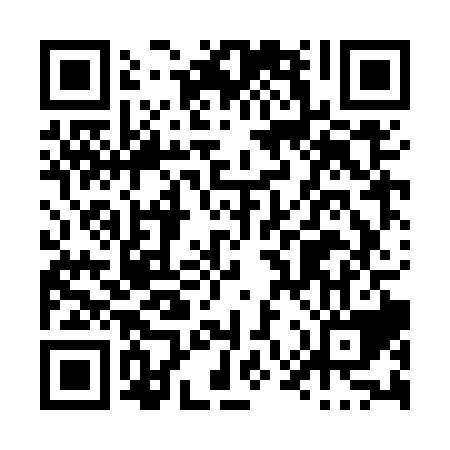 Prayer times for La Cormorandiere, Quebec, CanadaMon 1 Jul 2024 - Wed 31 Jul 2024High Latitude Method: Angle Based RulePrayer Calculation Method: Islamic Society of North AmericaAsar Calculation Method: HanafiPrayer times provided by https://www.salahtimes.comDateDayFajrSunriseDhuhrAsrMaghribIsha1Mon3:135:141:116:389:0711:092Tue3:135:151:116:389:0711:093Wed3:135:151:116:389:0711:094Thu3:145:161:116:389:0611:095Fri3:145:171:126:389:0611:096Sat3:155:181:126:389:0611:097Sun3:155:181:126:379:0511:088Mon3:165:191:126:379:0511:089Tue3:165:201:126:379:0411:0810Wed3:175:211:126:379:0311:0811Thu3:185:221:136:369:0311:0612Fri3:205:231:136:369:0211:0513Sat3:215:241:136:369:0111:0314Sun3:235:251:136:359:0011:0215Mon3:255:261:136:359:0011:0016Tue3:275:271:136:348:5910:5917Wed3:285:281:136:348:5810:5718Thu3:305:291:136:338:5710:5519Fri3:325:301:136:338:5610:5320Sat3:345:311:136:328:5510:5221Sun3:365:321:136:328:5410:5022Mon3:385:331:136:318:5310:4823Tue3:405:351:136:318:5210:4624Wed3:425:361:136:308:5110:4425Thu3:445:371:136:298:4910:4226Fri3:465:381:136:298:4810:4027Sat3:485:391:136:288:4710:3828Sun3:505:411:136:278:4610:3629Mon3:525:421:136:268:4410:3430Tue3:545:431:136:268:4310:3231Wed3:565:441:136:258:4210:30